Nombre:___________________________Práctica II: Write the countries on the map below in Spanish. 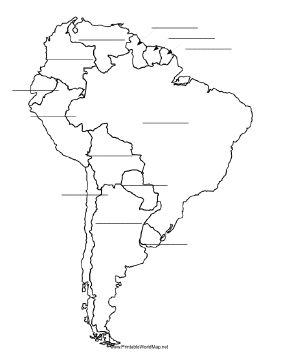 